Diagnosis and Treatment Plan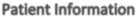 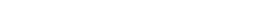 Patient Name: 		 Date: 	 Treating Doctor Name: 	Health History Completed? Yes □	No □	Date: 	 Doctor Initial: 	Dental / Head and Neck Examination Completed? Yes □	No □	Date: 	Doctor Initial: 	 Informed Consent Completed? Yes □	No □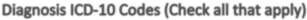 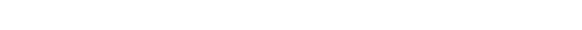 K03.0 Excessive attritionK03.81 Cracked toothK06.0 Gingival recessionM26.00 Anomalies of jaw sizeM26.11 Maxillary asymmetryM26.12 Jaw asymmetryM26.52 Orofacial dyskinesiaM26.53 Limited range of motionM26.53 Deviation opening closingM26.50 Dentofacial abnormal fxK08.109 Loss of teethM26.60 TMJ disordersM26.63 TMJ disc disorder (reducing/non-reducing)M26.69 TMJ sounds opening/closing jawM26.9 Dentofacial anomaliesK13.0 Diseases of lipsK13.70 Cheek/Lip bitingK08.419 Loss of teeth traumaG47.63 Sleep related bruxismM62.40 Muscle spasmG50.1 Atypical facial painR25.0 TrismusM79.1 MyalgiaM60.9 Myofascial painM79.2 Neuralgia, neuritis, facialS03.4XXA Jaw sprainG44.209 Tension headacheG43.109 Migraine with auraG43.009 Migraine without auraG43.811 Cluster headacheR51 HeadacheF45.8 BruxismG50.0 Trigeminal neuralgia 		 OtherMuscle		Dosage	Syringe (in units)	 Volume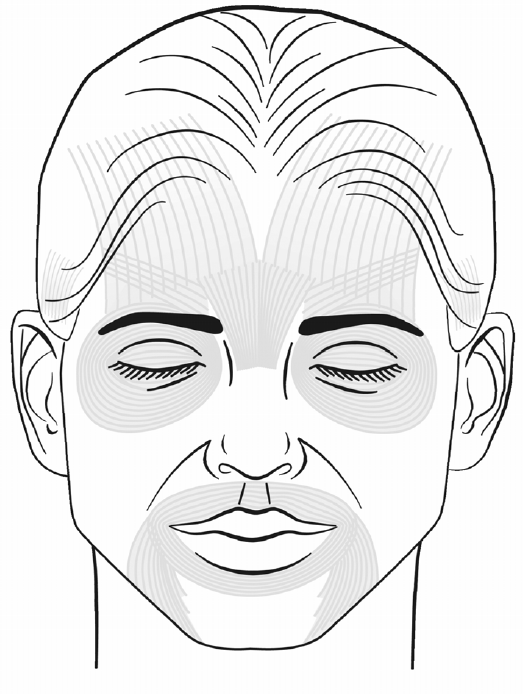 Total units needed: 	© American Academy of Facial Esthetics LLC, all rights reserved, no duplication allowed.FrontalisGlabella(L) Orbicularis oculi(R) Orbicularis oculiOrbicularis Oris(L) Temporalis(R) Temporalis(L) Masseter(R) Masseter